Faculty of EngineeringLakehead UniversityCo-op Work Term Report[Course Title]-[Course Code][Year & Term]Intern: [Student Full Name]-[Student ID][Department]Employer: [Name of the Company][Address of the Company][Date of report preparation]DeclarationI hereby declare that this [The title of the report] is entirely my own work except for the references quoted and has not received any previous academic credit at this or any other institution. I declare that I have read the University's Academic Integrity and Policies on plagiarism and copyright protection and that I have upheld them in producing this work. The content of this report does not contain any part of the previously submitted report(s) by any means. Hence, the content of this report has been approved by [Your employer, including company name, division/department/etc., location and supervisor] if any confidential matters have been revealed in this report.[Signature and Date]_________________[your name][Student ID number]Executive Summary[This is a self-contained summary, including the purpose of this report, a brief description of the employer’s activities that are relevant to your employment, and your work and experience gained. It should not be more than one page in length.]Table of ContentsNomenclature[Optional section. If there are several abbreviations, industrial terms or codes, and mathematical variables used in the report, please define them here to help the reader.]Application of TheoryThe Perception of Time Spent: 00.00%.Practical experienceThe Perception of time spent: 00.00%.Management of Engineering The Perception of time spent: 00.00%.Communication Skills The Perception of time spent: 00.00%.Social Implications of EngineeringThe Perception of time spent: 00.00%.Conclusion and RecommendationsReferencesThere are no sources in the current document.[List the references that you have used in preparing the report in IEEE standard.]Appendix A[It is optional. Place information that is not essential to the report in an organized set of appendices. In general, assume that appendices will not be read.] [If you need to use tables or figures for any part of the report, you can follow the samples given below. Table 1: A Self-informing Table Caption.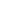 ]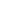 Column AColumn B